Английский язык 1 классЗадания на период 27.04-30.04Урок 1 Буква VvВспомните изученные буквы. Спойте песенку:http://flyhigh.dinternal.com.ua/support/audio/fhu1/cd2/cd2_track_28.mp3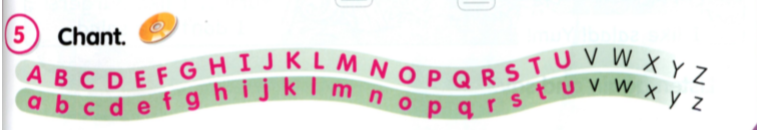 Потренируйтесь читать слова: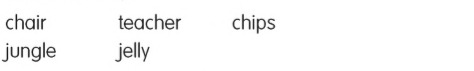 Просмотреть видео о английской букве Vv. Постараться запомнить из видео как можно больше слов, которые начинаются на эту букву.https://www.youtube.com/watch?v=oPZbfF0Nb-gPupils Book стр. 76 задание 2. Найдите и обведите все буквы Vv.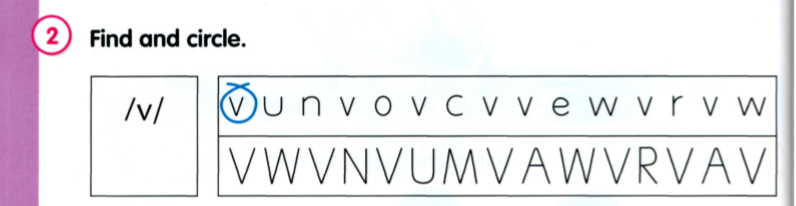 В Activity Book стр. 60, 61 задание 2 и 5. Прописать букву Vv, слова Violin violin.Урок 2 Буква WwПросмотреть видео о английской букве Ww. Постараться запомнить из видео как можно больше слов, которые начинаются на эту букву.https://www.youtube.com/watch?v=aKlohnRTJYoPupils Book стр. 76 задание 2. Найдите и обведите все буквы Ww.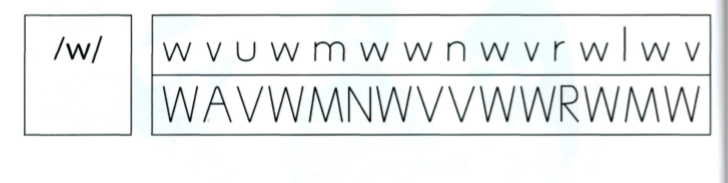 Pupils Book стр. 76 задание 2. Посмотри, назови картинки и обведи.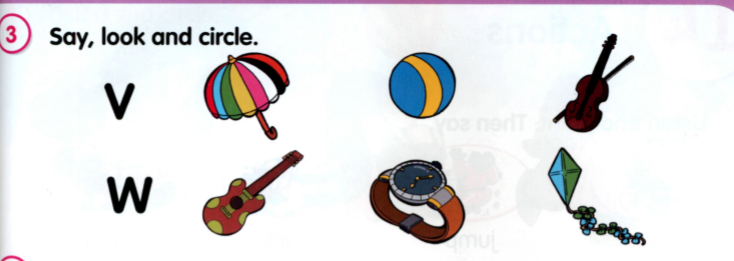 Прослушай песенку, вспомни изученные буквы и покажи их. Затем спой песенку сам. 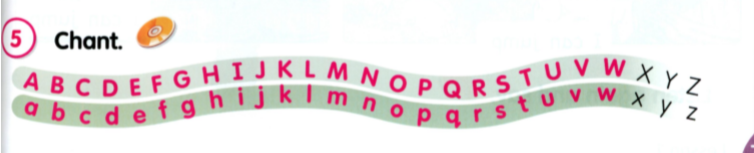 http://flyhigh.dinternal.com.ua/support/audio/fhu1/cd2/cd2_track_36.mp3Посмотри на картинки, назови их. Подпиши первые буквы для каждого слова.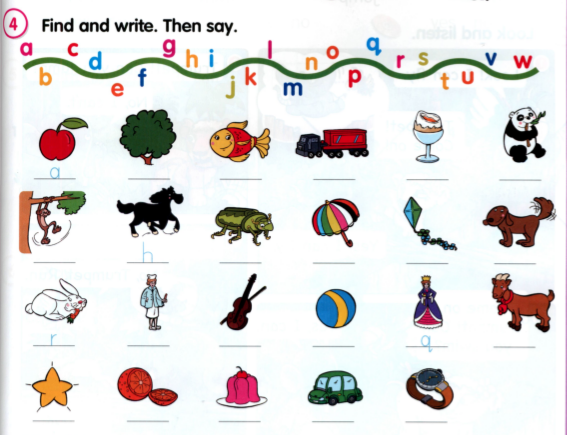 В Activity Book стр. 60, 61 задание 2 и 5. Прописать букву Ww, слова Watch, watch.Посмотрите на картинку, назовите слово и впишите пропущенные буквы.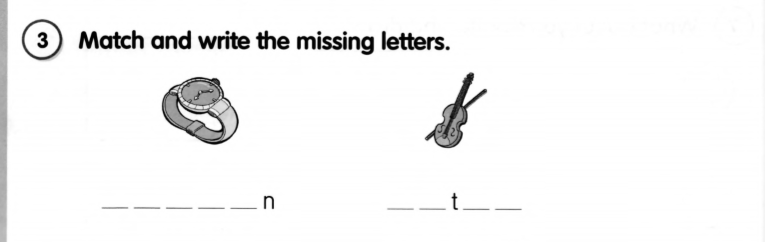 Прочитайте и запишите.Запишите пропущенные буквы.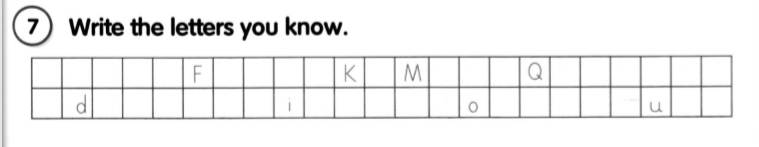 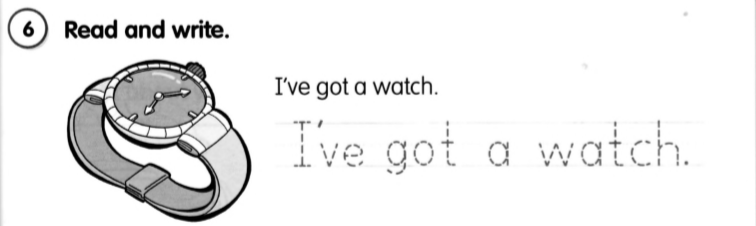 